от «06» июня 2012г.          № 456Об утверждении положения о порядке предоставления субсидий для приобретения жилых помещений многодетным семьям, оказавшимся в трудной жизненной ситуации В целях реализации Муниципальной целевой программы «Демографическое развитие муниципального образования «Турочакский район» на 2009-2012 годы, на основании Устава Турочакского района ПОСТАНОВЛЯЮ:1.	Утвердить Положение о порядке предоставления субсидий для приобретения жилых помещений многодетным семьям, оказавшимся в трудной жизненной ситуации (Прилагается)2.	Контроль за исполнением настоящего Положения возложить на заместителя Главы Администрации Турочакского района (Г.С. Ялбакпашева)3.	Настоящее Постановление вступает в илу по истечении 10 дней после официального опубликования.Глава муниципального образования«Турочакский района»					          	                   Н.Я. БолтухинИсполнитель: Самохвалова В.Г. консультант - юристУтверждено Постановлением Главы Турочакского района№ 456 от 06 июня 2012г.Положениео порядке предоставления субсидий для приобретения жилых помещений многодетным семьям, оказавшимся в трудной жизненной ситуацииI. Общие положения1. Настоящее Положение определяет порядок предоставления субсидии на приобретение жилых помещений многодетным семьям, имеющим трех и более детей, оказавшимся в трудной жизненной ситуации (далее-многодетные семьи) за счет средств бюджета муниципального образования «Турочакский район» в целях реализации муниципальной целевой программы «Демографическое развитие муниципального образования «Турочакский район»2. Многодетными семьями, за счет предоставляемой субсидии  приобретаются  жилые помещения по месту жительства в пределах нормы предоставления площади жилого помещения, но не выше установленной нормы предоставления площади жилого помещения на одного человека.3. Субсидия на приобретение жилого помещения (далее - жилищная субсидия) предоставляется Администрацией муниципального образования «Турочакский район» на основании решения жилищной комиссии Администрации муниципального образования «Турочакский район» (далее – жилищная комиссия). Субсидия предоставляется в размере 500 000 рублей.  4. После предоставления жилищной субсидии многодетные семьи снимаются с учета нуждающихся в жилых помещениях.II. Порядок предоставления жилищной субсидии8. Право на получение жилищной субсидии имеют многодетные семьи, состоящие на учете в Администрации Турочакского района в качестве нуждающихся в жилых помещениях (далее по тексту - получатели жилищной субсидии).Жилищная субсидия предоставляется однократно.9. Жилищная субсидия предоставляется для приобретения по договорам купли-продажи жилого помещения;10. В предоставлении жилищной субсидии отказывается в следующих случаях:1) вынесение по результатам проверки жилого помещения органом местного самоуправления решения о несоответствии жилого помещения статье 23 Федерального закона от 30 марта 1999 года N 52-ФЗ "О санитарно-эпидемиологическом благополучии населения", постановлению Главного государственного санитарного врача Российской Федерации от 10 июня 2010 года N 64 "Об утверждении СанПиН 2.1.2.2645-10";2) жилое помещение имеет процент износа более 45 процентов, согласно документам представленным с Филиала Федерального государственного унитарного предприятия "Ростехинвентаризация-Федеральное БТИ" по Республике Алтай".11. Многодетная семья, признанная на основании решения жилищной комиссии находящейся в трудной жизненной ситуации представляет в Администрацию Турочакского района договор купли-продажи жилого помещения, зарегистрированный в установленном законодательством Российской Федерации порядке.12. Жилищной комиссией, рассматриваются заявление о получении жилищной субсидии и документы, указанные в пункте 11 настоящего Положения, после чего выносится решение о предоставлении жилищной субсидии. На основании решения жилищной комиссии выносится соответствующее распоряжение главы муниципального образования «Турочакский район». В предоставлении жилищной субсидии может быть отказано в соответствии с пунктом 10 настоящего Положения.13. Основанием для открытия целевого счета в кредитной организации является распоряжение главы муниципального образования «Турочакский район» о предоставлении жилищной субсидии, в котором в обязательном порядке указывается способ реализации получателем права на получение жилого помещения, а также размер жилищной субсидии.14. Жилищная субсидия предоставляется путем перечисления денежных средств Администрацией Турочакского района на целевой счет получателя жилищной субсидии, открытый в кредитной организации, находящейся на территории Республики Алтай. Кредитная организация, находящаяся на территории Республики Алтай, перечисляет жилищную субсидию с целевого счета получателя, на основании распоряжения главы муниципального образования «Турочакский район», следующим образом:1) путем перечисления денежных средств на расчетный счет продавца жилого помещения.15. Учет и контроль за распределением и использованием жилищных субсидий осуществляется Администрацией муниципального образования «Турочакский район».16. Приобретаемое жилое помещение оформляется в собственность получателей жилищной субсидии.17. Получатели жилищной субсидии имеют право приобрести жилое помещение, стоимость которого превышает размер жилищной субсидии, погасив образовавшуюся разницу за счет собственных либо заемных (кредитных) средств. РЕСПУБЛИКА АЛТАЙАДМИНИСТРАЦИЯМУНИЦИПАЛЬНОГООБРАЗОВАНИЯ«ТУРОЧАКСКИЙ РАЙОН»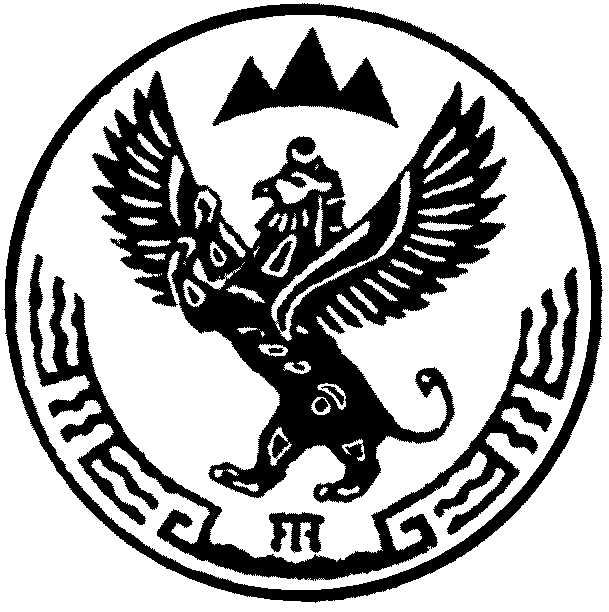 АЛТАЙ РЕСПУБЛИКАТУРАЧАК АЙМАК ДЕПМУНИЦИПАЛ ТОЗОЛМОАДМИНИСТРАЦИЯЗЫПОСТАНОВЛЕНИЕJОП